УКРАЇНАВиконавчий комітет Нетішинської міської радиХмельницької областіР І Ш Е Н Н Я24.02.2022					Нетішин				  № 91/2022Про внесення змін до рішення виконавчого комітету Нетішинської міської ради від 06 лютого 2012 року              № 20 «Про організацію визначення кандидатур жінок міста, які заслуговують на присвоєння почесного звання України «Мати-героїня»Відповідно до статті 40, пункту 3 частини 4 статті 42 Закону України «Про місцеве самоврядування в Україні», виконавчий комітет Нетішинської міської ради    в и р і ш и в:Унести до рішення виконавчого комітету Нетішинської міської ради від                 06 лютого 2012 року № 20 «Про організацію визначення кандидатур жінок міста, які заслуговують на присвоєння почесного звання України «Мати-героїня», такі зміни:- додаток 1 до рішення викласти у новій редакції, що додається.Міський голова							Олександр СУПРУНЮКДодаток 1до рішення виконавчого комітету міської ради 06.02.2012 № 20 (у редакції рішення виконавчогокомітету міської ради 24.02.2022 № 91/2022)СКЛАДміської комісії з визначення кандидатур для присвоєння почесного звання України «Мати-героїня» при виконавчому комітеті міської радиКеруючий справами виконавчого комітету міської ради								Любов ОЦАБРИКАМисько Василь- заступник міського голови, голова міської комісіїСклярук Валентина- начальник управління соціального захисту населення виконавчого комітету міської ради, заступник голови міської комісіїПоліщук Ірина- начальник відділу у справах сім’ї, запобігання та протидії домашньому насильству, забезпечення гендерної рівності управління соціального захисту населення виконавчого комітету міської ради, секретар міської комісіїКарназей Антоніна- начальник служби у справах дітей виконавчого комітету міської радиРябчук Любов- начальник відділу у справах молоді та спорту виконавчого комітету міської радиСлюсарчук Алла- головний спеціаліст з питань охорони дитинства управління освіти виконавчого комітету міської радиСеменюк Ольга- інспектор сектору ювенальної превенції відділу превенції Шепетівського РУП ГУНП в Хмельницькій області (за згодою)Халманова Ірина- заступник директора КНП НМР «Центр первинної медико-санітарної допомоги»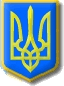 